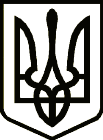 УкраїнаНОСІВСЬКА  МІСЬКА РАДА
ЧЕРНІГІВСЬКА  ОБЛАСТЬРОЗПОРЯДЖЕННЯвід 31  січня 2022 року                         Носівка                                            №23Про проведення консультацій з громадськістюВідповідно до статті 42 Закону України «Про місцеве самоврядування в Україні», Законів України «Про освіту», «Про повну загальну середню освіту», Статуту Носівської територіальної громади, затвердженого рішенням міської ради від 16.04.2021 року №3/8/VІІІ та зареєстрованого Північно-Східним міжрегіональним управлінням Міністерства юстиції 30.11.2021 року (свідоцтво №3), враховуючи рішення міської ради від 21.01.2022 року  №200/19/VII «Про затвердження Плану трансформації мережі закладів загальної середньої освіти Носівської міської ради на 2022 рік»,    з о б о в ’ я з у ю:1.Провести в термін до 15 квітня 2022 року консультації з громадськістю щодо трансформації мережі закладів загальної середньої освіти Носівської міської ради:1)про перейменування:    - Носівської міської гімназії Носівської міської ради Чернігівської області в Носівський ліцей №1 Носівської міської ради Чернігівської області;    - Носівського закладу загальної середньої освіти І-ІІІ ступенів №5 Носівської міської ради Чернігівської області в Носівський ліцей №5 Носівської міської ради Чернігівської області;      - Володьководівицького закладу загальної середньої освіти І-ІІІ ступенів Носівської міської ради Чернігівської області в  Володьководівицький ліцей Носівської міської ради Чернігівської області;     - Сулацької загальноосвітньої школи І-ІІ ступенів Носівської міської ради Чернігівської області в Сулацьку гімназію Носівської міської ради Чернігівської області;2) про реорганізацію:Носівської загальноосвітньої школи І-ІІІ ступенів №1 Носівської міської ради Чернігівської області в Носівську початкову школу Носівської міської ради Чернігівської області;Носівської загальноосвітньої школи І-ІІІ ступенів №2 Носівської міської ради Чернігівської області в Носівську гімназію №2 Носівської міської ради Чернігівської області;Носівського  навчально-виховного комплексу  «Загальноосвітній навчальний заклад – дошкільний навчальний заклад» І-ІІІ ступенів Носівської міської ради Чернігівської області в Носівську гімназію №3 Носівської міської ради Чернігівської області;Досліднянського навчально-виховного комплексу  «Загальноосвітній навчальний заклад – дошкільний навчальний заклад» І-ІІІ ступенів Носівської міської ради Чернігівської області в Досліднянську гімназію Носівської міської ради Чернігівської області;Держанівського закладу загальної середньої освіти І-ІІІ ступенів Носівської міської ради Чернігівської області в Держанівську гімназію Носівської міської ради Чернігівської області;3) про ліквідацію:    -   Козарської філії І-ІІ ступенів Носівського ЗЗСО І-ІІІ супенів №5;    -  Іржавецької філії І-ІІ ступенів Носівського ЗЗСО І-ІІІ супенів №5.2. Визначити відділ освіти, сім’ї, молоді та спорту Носівської міської ради відповідальним за організацію проведення консультацій з громадськістю. 3. Консультації з громадськістю провести у формі електронних консультацій шляхом надсилання громадськістю своїх пропозицій на електронну пошту відділу освіти, сім’ї, молоді та спорту Носівської міської ради: nosivmvo@ukr.net.4. Начальнику відділу освіти, сім’ї, молоді та спорту Носівської міської ради Н.Тонконог забезпечити:4.1. оприлюднення на офіційному веб-сайті Носівської міської ради інформаційного повідомлення про проведення консультацій з громадськістю щодо трансформації мережі закладів загальної середньої освіти Носівської міської ради. 4.2. публікацію пропозицій, надісланих громадськістю на електронну пошту відділу освіти, сім’ї, молоді та спорту Носівської міської ради, формування звіту про узагальнення результатів консультацій з громадськістю;4.3. в строк до 22 квітня 2022 року подання на розгляд виконавчого комітету Носівської міської ради звіту про узагальнення результатів консультацій з громадськістю. 5. Контроль за виконанням цього розпорядження покласти на заступника міського голови з питань діяльності виконавчих органів   В.Вершняк.Міський голова                      		                         Володимир ІГНАТЧЕНКОНачальник відділу освіти, сім’їмолоді та спорту міської ради                                              Наталія ТОНКОНОГ28.01.2022